KATOLIŠKO-KULTURNO DRUŠTVO 
»IVAN ŠOPAR« VOJNIK in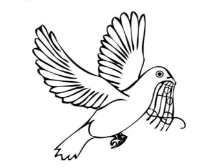  Mešani cerkveni pevski zbor svetega Jerneja Vojnik  vabita na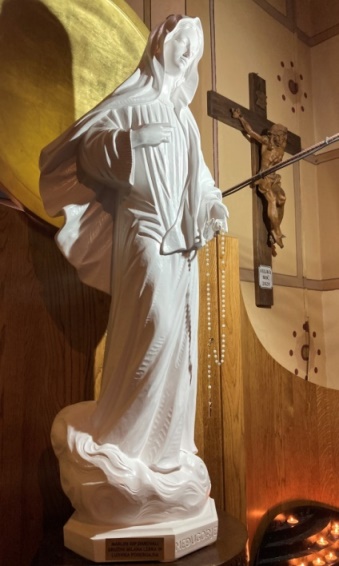 4. koncertTU STOJI MATI -- STABAT MATER,
V SPOMIN MARJANU ADAMIČU,v soboto, 25. 3. 2023, ob 18. uri, v cerkvi sv. Jerneja v Vojniku.Sodelujejo: Mešani cerkveni pevski zbor Šmarje pri Jelšah,
Mešani cerkveni pevski zbor sv. Jožefa delavca Ljubečna,
Moški pevski zbor KUD France Prešeren Vojnik,
Mešani cerkveni pevski zbor sv. Jerneja Vojnik,
Tomaž Marčič, orgle,
Ana Pogladič, citre